Port Allegany Elementary School Student Health History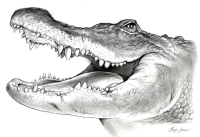             Date: 	       		March 27, 2014	Student Nam	e: 	 	      Please check the box in front of any of the following things which worry you about the child.Bedwetting or soiling		Feelings easily hurt		 Selfish in sharingWetting during the day	 Wants too much attention	Jealous of brothers or sisters	Inability to use toilet aloneWants too much comfort/supportFights with other children	Thumb sucking		Day dreams			Purposely destroys things	Stammering / stuttering	Nightmares			Eating habits	High strung/easily upset	Temper Tantrums		Lying	Too restless			Contrary or stubborn		Sad or sulkyShy				Disobedient	Past History Check and date with the month and year any of the following illnesses the child has had.”Red Measles” 	   Date:      		German or 3 day Measles 	 Date:      Mumps	       	   Date:      		Chicken Pox			  Date:      Whooping Cough	   Date:      		Pneumonia			  Date:      Rheumatic Fever	    Date:      Has the child had any trouble with ears or hearing?  Yes   NoHas the child had any trouble with eyes or seeing?   Yes   NoHas the child had any trouble with teeth? 		Yes   NoHas the child ever had a convulsion (seizure)?	Yes   No  Has the doctor ever said the child has a heart murmur? 		Yes   NoDoes the child have any skin problems? 				Yes   NoHas the child ever had asthma or wheezing?				Yes   NoHas the child ever eaten paint/plaster or anything that is not food? 	Yes   NoHas the child ever had an allergy or reaction to medicine / injections?  Yes   NoHe / She is allergic to:        Has the child had any allergy or reaction to foods or other things? 	Yes   No Has the child ever been in the hospital or had an operation? 	Yes   NoMonth / Year of Operation      	What for?           Name of Hospital      Month / Year of Operation      	What for?           Name of Hospital       Has the child had any other illness, accidents, or broken bones? 	 Yes   NoMonth / Year of incident      	What was the problem?      Month / Year of incident      	What was the problem?      _______________________________						        Signature of Parent/GuardianEnrollment packet form 7 of 9